What we’re working toward accomplishing.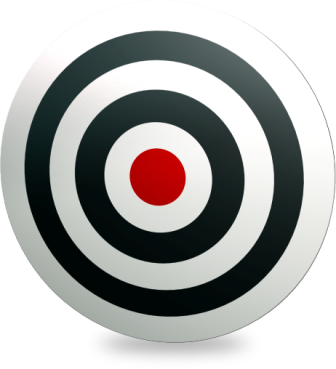 